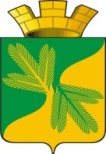 Ханты - Мансийский автономный округ – ЮграСоветский районГЛАВА ГОРОДСКОГО ПОСЕЛЕНИЯ ТАЁЖНЫЙП О С Т А Н О В Л Е Н И Е 27 июля 2020 года									                      № 20О переносе даты проведения публичных слушаний по проекту решения Совета депутатов  городского поселения Таёжный «Об исполнении бюджета Таёжный за 2019 год»В соответствии с Федеральным законом от 06.10.2003 № 131-ФЗ «Об общих принципах организации местного самоуправления в Российской Федерации», постановлением Губернатора Ханты-Мансийского автономного округа - Югры от 09.04.2020 № 29 «О мерах по предотвращению завоза и распространения новой коронавирусной инфекции, вызванной COVID-19,  в Ханты-Мансийском автономном округе – Югре», постановлением Губернатора Ханты-Мансийского автономного округа - Югры от 22 июля 2020 года № 97 «О дополнительных мерах по предотвращению завоза и распространения новой коронавирусной инфекции, вызванной COVID-19, в Ханты-Мансийском автономном округе – Югре», Уставом городского поселения Таёжный, Уставом городского поселения Таёжный, решением Совета депутатов городского поселения Таёжный 09.02.2017 № 181  «Об утверждении Порядка организации и проведения общественных обсуждений или публичных слушаний в городском поселении Таёжный»:1. Перенести дату проведения публичных слушаний по проекту решения Совета депутатов  городского поселения Таёжный «Об исполнении бюджета Таёжный за 2019 год», назначенных постановлением главы городского поселения Таёжный от 17.04.2020 № 5 «О назначении публичных слушаний  по проекту решения Совета депутатов  городского поселения Таёжный «Об исполнении бюджета Таёжный за 2019 год», на 13.08.2020.2. Внести в  постановление главы городского поселения Таёжный от 17.04.2020 № 5 «О назначении публичных слушаний  по проекту решения Совета депутатов  городского поселения Таёжный «Об исполнении бюджета Таёжный за 2019 год» следующие изменения:2.1. в пункте 3 постановления: слова «03.08.2020» заменить словами «13.08.2020»;2.2. по тексту приложения 2 к постановлению слова «03.08.2020» заменить словами «13.08.2020»;2.3. по тексту приложения 3 к постановлению слова «03.08.2020» заменить словами «13.08.2020».3. Опубликовать настоящее постановление в газете «Вестник Таёжного», и разместить на официальном сайте городского поселения Таёжный.4. Настоящее постановление вступает в силу после его подписания.И.о.главы  городского поселения Таёжный                                                            Т.В.Анисимова